Parental agreement for school/setting to administer medicine 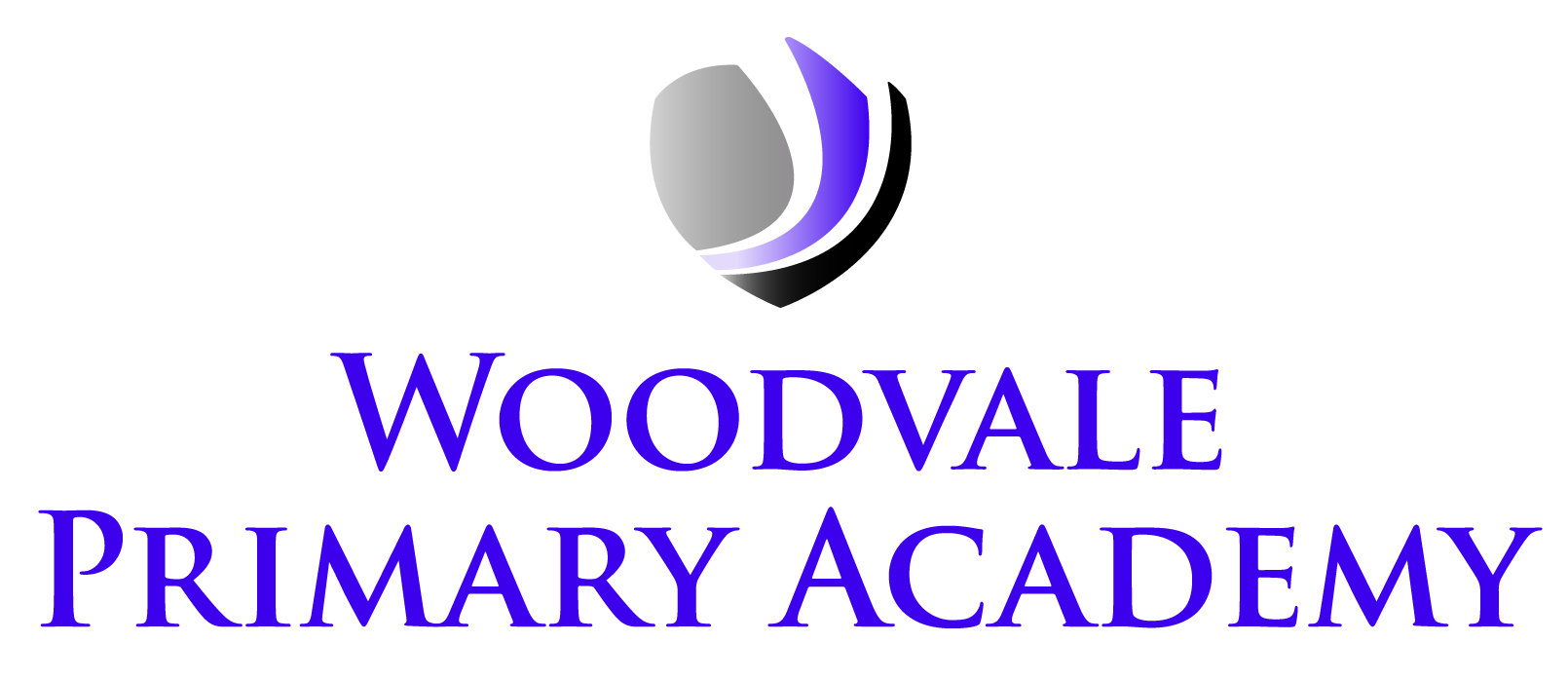 The school/setting will not give your child medicine unless you complete and sign this form and the school or setting has a policy that staff can administer medicineName of School:Woodvale Primary AcademyName of Child:Date of Birth:Group/Class:Medical Condition/illnessMedicineMedicineName/Type of Medicine (as described on the container):Date dispensed:Expiry date:Agreed review date to be initiated by  [name of member of staff]:Dosage and method:Timing: Special Precautions:Are there any side effects that the  School needs to know about?:Self-Administration:Yes/No (delete as appropriate)Procedures to take in an Emergency:Contact DetailsName:Daytime Telephone No:Relationship to child:Address:I understand that I must deliver the medicine personally to the School Office and accept that this is a service that the school is not obliged to undertake. I understand that I must notify the school of any changes in writing.I understand that I must deliver the medicine personally to the School Office and accept that this is a service that the school is not obliged to undertake. I understand that I must notify the school of any changes in writing.Date:Signatures:Signatures:Relationship to child: